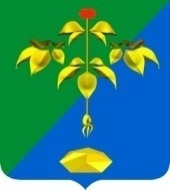 АДМИНИСТРАЦИЯ ПАРТИЗАНСКОГО ГОРОДСКОГО ОКРУГА ПРИМОРСКОГО КРАЯП О С Т А Н О В Л Е Н И Е   23 июня 2020 г.                                                                                     № 834-па  Об утверждении муниципальной программы «Укрепление общественного здоровья населения Партизанского городского округа» на 2021 - 2024 годыВ целях реализации на территории Партизанского городского округа федерального проекта «Укрепление общественного здоровья» национального проекта «Демография», утвержденного президиумом Совета при Президенте Российской Федерации по стратегическому развитию и национальным проектам протоколом от 24 декабря 2018 года № 16, в соответствии с постановлением администрации Партизанского городского округа от 26 августа 2013 года № 890 «Об утверждении Порядка разработки, реализации и оценки эффективности муниципальных программ Партизанского городского округа», постановлением администрации Партизанского городского округа от 27 мая 2020 года № 687-па «Об утверждении Перечня муниципальных программ Партизанского городского округа», на основании статей 29, 32 Устава Партизанского городского округа, администрация Партизанского городского округаПОСТАНОВЛЯЕТ:1.	Утвердить муниципальную программу «Укрепление общественного здоровья населения Партизанского городского округа» на 2021 - 2024 годы (прилагается).2.	Настоящее постановление подлежит официальному опубликованию (обнародованию) в газете «Вести», размещению на официальном сайте в информационно – телекоммуникационной сети «Интернет», вступает в силу после его официального опубликования (обнародования), но не ранее 01.01.2021 года.3.	Контроль за исполнением настоящего постановления возложить на заместителя главы администрации Романова М.И.Глава городского округа                                                                    О.А.Бондарев